ТЕМА 17. ЕКОНОМІЧНА БЕЗПЕКА ТА АНТИКРИЗОВА ДІЯЛЬНІСТЬПитання для теоретичної підготовкиЕкономічна безпека підприємства: сутність, мета, елементи і схема організації.Напрямки	організації	економічної	безпеки	підприємства	за функціональними складовими.Оцінка рівня економічної безпеки підприємства.Служба безпеки підприємства. Управління безпекою.Управління ризиками господарської діяльності.Суть, мета і види санації підприємства.Причини і симптоми банкрутства підприємства.Процедура порушення справи про банкрутство.Процес ліквідації збанкрутілих підприємств.Економічна безпека підприємства: сутність, мета, елементи і схема організаціїУ процесі функціонування підприємства зазнають різноманітних впливів з боку досить агресивного середовища. Вони змушені убезпечувати себе від цих впливів і, тим самим, створювати умови для подальшого стабільного розвитку.На рівні окремого господарюючого суб’єкта економічна безпека проявляється, крім забезпечення його нормальної і стабільної роботи, у попередженні витоку важливої інформації за межі підприємства.Джерелами негативного впливу на економічну безпеку підприємства можуть бути об’єктивні та суб’єктивні чинники.Об’єктивними є такі негативні впливи, які виникають незалежно від конкретного підприємства або його окремих працівників, наприклад, зміна кон’юнктури ринку, на якому функціонує підприємство, нові технологічні«прориви» і відкриття, форс-мажорні обставини тощо.Суб’єктивними вважаються чинники, які мають місце через неефективну роботу підприємства в цілому або його окремих працівників, свідомі або несвідомі дії окремих посадових осіб, підприємств-конкурентів, органів державної влади, міжнародних інституцій та ін.Основна мета економічної безпеки підприємства полягає у забезпеченні його теперішнього та майбутнього стійкого функціонування.Відповідно до функціональних цілей економічної безпеки підприємства можна виділити її основні функціональні структурні елементи (складові):фінансова складова;техніко-технологічна;кадрова та інтелектуальна;правова;інформаційна;силова;екологічна.Кожна	із	цих	складових	покликана	забезпечити	найефективніше використання усіх видів ресурсів підприємства (капіталу, техніки і технологій,трудових, інформаційних ресурсів, прав, підприємницьких здібностей та ін.) з метою забезпечення його подальшого стабільного розвитку.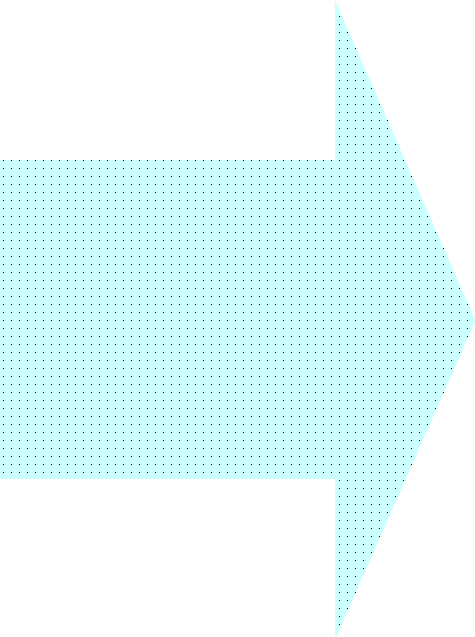 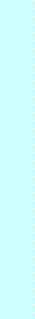 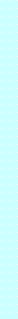 Напрямки організації економічної безпеки підприємства за функціональними складовимиДля того, щоб система економічної безпеки підприємства була ефективною в цілому, необхідно забезпечити організацію його економічної безпеки за кожним функціональним елементом.Фінансова складова економічної безпеки є найважливішою, оскільки за ринкових умов господарювання фінанси є рушієм розвитку будь-якої економічної системи. Але, насамперед, слід оцінити загрози економічній безпеці, які мають політико-правовий характер, а саме:зовнішні негативні впливи, наприклад, недостатньо продумані рішення органів влади, використання конкурентами неприпустимих методів конкурентної боротьби, спекуляції на ринку цінних паперів та ін.;внутрішні негативні дії, наприклад, неефективна ринкова стратегія підприємства, непродумане фінансове планування та управління активами, помилкова цінова політика і т.д.;форс-мажорні обставини, наприклад, військові конфлікти, стихійні лиха, страйки, економічна блокада, несприятливі для бізнесу законодавчі акти тощо.Для оцінки поточного рівня фінансової складової економічної безпеки підприємства слід проаналізувати:фінансову звітність та показники результативності роботи підприємства (платоспроможність, фінансова незалежність, структура і використання капіталу, прибутку);становище підприємства на конкурентному ринку (його частку ринку, рівень використовуваних технологій, ефективність маркетингу і менеджменту);ситуацію щодо випуску та обігу цінних паперів підприємства (оператори та інвестори цінних паперів, курс акцій, його динаміка та ін.).Важливою передумовою формування фінансової складової економічної безпеки підприємства є планування комплексу необхідних заходів та їх оперативна реалізація в процесі здійснення суб’єктом бізнесу фінансово- господарської діяльності.Техніко-технологічна складова. Для її забезпечення на підприємстві повинні бути здійснені ряд послідовних кроків (етапів):аналіз існуючих технологій виробництва продукції, аналогічної продукції підприємства;аналіз конкретних технологічних процесів і пошук резервів поліпшення використовуваних технологій всередині самого підприємства;	аналіз товарних ринків за профілем продукції підприємства та ринків товарів-замінників, оцінка перспектив розвитку цих ринків, прогнозування можливих змін у технологічних процесах для випуску конкурентоспроможної продукції;розробка технологічної стратегії розвитку підприємства;оперативна реалізація планів технологічного розвитку підприємства;аналіз результатів практичної реалізації заходів щодо забезпечення техніко- технологічної складової економічної безпеки на основі спеціальної карти розрахунків ефективності таких заходів.Оцінити рівень техніко-технологічної складової економічної безпеки підприємства можна за допомогою відповідного коефіцієнта ефективності цієї складової (Кттб):Кттб  = Звідв / (Врз  + Ззавд),де Звідв -	сумарний відвернений збиток від реалізації заходів для забезпечення техніко-технологічної безпеки підприємства, грн.;Врз	-	загальна сума витрат підприємства на реалізацію зазначених заходів, грн.;Ззавд  -	сумарний збиток, завданий підприємству за техніко-технологічною складовою його економічної безпеки, грн.У випадку, коли Кттб перевищує 1, заплановані заходи забезпечення техніко-технологічної складової економічної безпеки підприємства є економічно доцільними, якщо Кттб менше одиниці - то ні.Кадрова та інтелектуальна складова. Достатньо високий рівень економічної безпеки підприємства в значній мірі залежить від складу його кадрів, їх професіоналізму та інтелекту. Забезпечення цієї складової економічної безпеки вимагає від менеджменту підприємства окремого самостійного напрямку діяльності, причому за двома векторами: кадрової політики та підвищення інтелектуального рівня працівників.Насамперед для забезпечення цієї складової економічної безпеки слід оцінити можливі загрози і втрати від недостатньої кваліфікації працівників певних структурних підрозділів, їхньої неспроможності або небажання приносити максимальну користь своєму підприємству. Це може бути наслідком низького рівня управління персоналом, неефективної політики мотивації окремих категорій персоналу та ін.Управління персоналом, спрямоване на забезпечення економічної безпеки підприємства, повинно охоплювати організацію механізму підбору, найму, навчання та різних форм мотивації працівників.Підвищення інтелектуального рівня працівників підприємства має включати систему підвищення кваліфікації кадрів, організацію навчання у престижних фірмах, в тому числі закордонних, проведення тренінгів із залученням висококваліфікованих менеджерів тощо.Правова складова повинна бути реакцією на можливі внутрішні та зовнішні негативні впливи (чинники) на економічну безпеку підприємства.Причинами виникнення внутрішніх негативних впливів можуть бути низька кваліфікація працівників юридичної служби підприємства, прорахунки  у підборі її персоналу; недостатнє фінансування юридичного забезпечення підприємницької діяльності.Причинами виникнення зовнішніх негативних впливів є політичний та законодавчий аспекти.Правова складова може бути забезпечена шляхом реалізації певних дій організаційно-економічного характеру:аналіз можливих загроз негативних впливів;оцінка поточного рівня забезпечення цієї складової;планування заходів, спрямованих на підвищення цього рівня;розрахунок ресурсного забезпечення цих заходів;планування роботи відповідних функціональних підрозділів підприємства;оперативна реалізація запропонованих заходів щодо організації належного рівня безпеки.Інформаційна складова. Відповідні служби підприємства виконують певні функції по створенню та захисту інформаційної складової економічної безпеки. Такими функціями є:збирання	всіх	видів	інформації,	яка	має	відношення	до	діяльності підприємства;аналіз одержаної інформації з дотриманням загальноприйнятих принципів та методів;прогнозування тенденцій розвитку політичних, економічних і науково- технологічних процесів;оцінка рівня економічної безпеки за усіма функціональними складовими та в цілому, розробка рекомендацій для підвищення цього рівня на підприємстві;інші	види	діяльності  з	розробки	інформаційної складової економічної безпеки.Підприємство постійно «споживає» різноманітні потоки інформації, яка поділяється за джерелами її виникнення (формування) на відкриту офіційну інформацію та нетаємну інформацію, одержану через особисті контакти працівників підприємства з носіями такої інформації.Оперативна реалізація заходів забезпечення інформаційної складової здійснюється послідовним виконанням певних кроків, а саме:збирання різних видів інформації через офіційні та неофіційні контакти з джерелами інформації, а також за допомогою спеціальних технічних засобів;обробка і систематизація одержаної інформації, яка здійснюється відповідною службою підприємства з метою її упорядкування для наступного більш глибокого, аналізу; для цього створюються класифікатори інформації, досьє, бази даних, каталоги;аналіз одержаної інформації, котрий включає всебічну обробку одержаних даних з використанням різних технічних засобів та методів аналізу, прогнозних розрахунків за всіма аспектами інформаційної діяльності за допомогою різних методів моделювання;захист інформаційного середовища підприємства, який охоплює дії щодо захисту підприємства від промислового шпіонажу з боку конкурентів або інших юридичних та фізичних осіб; технічний захист кореспонденції, документації, переговорів, приміщень, транспорту від несанкціонованого доступу зацікавлених осіб до закритої інформації; збирання інформації про потенційних «промислових шпигунів» та здійснення запобіжних заходів з метою припинення таких спроб;зовнішня інформаційна діяльність.Силова складова економічної безпеки підприємства «викликана до життя» рядом негативних явищ, а саме:нездатністю підприємств-конкурентів досягти ринкових переваг цивілізованими ринковими методами за рахунок підвищення якості власної продукції, зниження поточних витрат на виробництво, удосконалення маркетингових досліджень та ін.;кримінальними мотивами одержання злочинними юридичними або фізичними особами доходів через шантаж, шахрайство або крадіжки;некомeрційними мотивами посягань на життя та здоров’я керівників, працівників підприємства, а також на його майно.Зазначені явища можуть зумовити спроби негативного фізичного або морального впливу на працівників підприємства. Політичні мотиви, зіткнення комерційних інтересів, а також конфлікти керівництва підприємства з кримінальними структурами породжують спроби фізичного усунення керівників, топ-менеджерів підприємства.Спроби морального тиску на працівників підприємства, як правило, застосовуються з метою примусити їх вчиняти дії, які завдаватимуть шкоди економічній безпеці та ефективному функціонуванню підприємства. Виконавцями таких дій можуть бути представники криміналітету, корумпованічиновники силових структур та фіскальної служби, спеціально найняті для цього фізичні або юридичні особи.Екологічна складова може бути забезпечена через дотримання екологічних параметрів самої продукції підприємства, а також розробку і ретельне дотримання національних та міжнародних норм викидів шкідливих речовин у навколишнє середовище.Сутність процесу забезпечення екологічної безпеки підприємства можна подати за допомогою функції, яка відображає мінімізацію витрат на впровадження заходів з дотримання екологічних норм, втрат від штрафних санкцій за порушення екологічних норм, втрат від закриття для продукції підприємства ринків інших держав з більш жорсткими нормами екологічної чистоти товарів.Алгоритм процесу забезпечення екологічної складової складається з послідовності таких дій:розрахунок ефективності здійснюваних заходів забезпечення екологічної складової на підставі звітних даних про фінансово-господарську діяльність підприємства;аналіз цих розрахунків та розробка пропозицій щодо підвищення ефективності здійснюваних заходів;розробка альтернативних сценаріїв реалізації запланованих заходів та вибір пріоритетного сценарію на основі порівняння розрахунків ефективності цих заходів;скерування вибраного сценарію у функціональні підрозділи, які здійснюють планування фінансово-господарської діяльності підприємства;практичне здійснення запланованих заходів в процесі виробничо- господарської діяльності підприємства.Важливість кожної функціональної складової економічної безпеки підприємства залежить від цілого ряду чинників, серед яких можна виділити: політико-правове середовище функціонування підприємства, стадії життєвого циклу підприємства, масштабність бізнесу, становище підприємства на ринку, прогресивність продукції, яка виготовляється, і, звичайно, фінансові можливості підприємства.Оцінка рівня економічної безпеки підприємстваНе усі підприємства мають високий рівень економічної безпеки. Останній залежить від того, наскільки ефективно керівництво, менеджери та інші фахівці спроможні уникнути можливих загроз і швидко ліквідувати негативні наслідки впливу окремих елементів зовнішнього і внутрішнього середовища.Загальна методологія оцінки рівня економічної безпеки підприємства передбачає його оцінку на підставі визначення сукупного критерію через зважування та підсумовування критеріїв за кожною із її функціональних складових.Критерій економічної безпеки - це вимірник стану підприємства з точки зору відповідності фактично досягнутих показників його діяльності наперед встановленим індикаторам, які відображають сутність економічної безпекиОцінка стану економічної безпеки підприємства передбачає оцінку йогоресурсного потенціалу та узгодженості інтересів всіх учасників всередині підприємства. При цьому загрози внутрішнього і зовнішнього характеру повинні бути зведеними до мінімуму.Аналіз та оцінка економічної безпеки підприємства передбачають виконання таких послідовних кроків:визначення структури негативних впливів за функціональними складовими економічної безпеки, їх розподіл на об’єктивні та суб’єктивні;фіксація здійснених превентивних заходів для запобігання негативним впливам за всіма функціональними складовими економічної безпеки;оцінка ефективності здійснених заходів з точки зору нейтралізації конкретних негативних впливів за кожною складовою економічної безпеки;ідентифікація причин недостатньої ефективності заходів, здійснених для подолання наявних і ймовірних негативних впливів на економічну безпеку;виявлення неусувних, очікуваних та ймовірних негативних впливів на рівень економічної безпеки;розробка рекомендацій щодо усунення існуючих та запобігання ймовірних негативних впливів на економічну безпеку, оцінка їх вартості та визначення відповідальних за їх реалізацію.Оцінка ефективності заходів щодо забезпечення економічної безпеки є основою формування оперативних і тактичних рішень, а також стратегічних програм, спрямованих на її підвищення.Вітчизняна та зарубіжна практика перебувають «у стані пошуку» найоптимальнішої методики оцінки стану та рівня економічної безпеки підприємств. Це спричинило появу низки протилежних підходів, відмінних методами розрахункiв, критерiями оцінки безпеки, практичною спрямованістю та ін.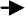 Найширшого практичного використання набули кілька з перелічених підходів.Індикаторний підхід - передбачає оцінку рівня економічної безпеки підприємств за допомогою системи так званих індикаторів. Індикаторами є деякі граничні значення кількісних і якісних показників, які характеризують різні аспекти фінансово-господарського стану підприємства.Виділяють три основні групи індикаторів:техніко-технологічні індикатори, які характеризують виробничий потенціал підприємства;	індикатори	фінансового	стану,	які	визначають	платоспроможність, фінансову стійкість, рентабельність діяльності підприємства;	соціальні індикатори, які відображають вікову та кваліфікаційну структуру персоналу.Як правило, граничні значення індикаторів встановлюються на рівні:середньогалузевих значень;показників діяльності підприємств-лідерів у галузі;нормативних значень показників, визначених законодавчими документами;ідеальних значень показників, визначених стратегією розвитку підприємства і т.д.Залежно від того, яку базу буде покладено в основу  розрахунку граничних значень індикаторів, суттєво відрізнятиметься і їх розмір. Для оцінки стану економічної безпеки необхідно фактично досягнуті показники діяльності підприємства порівняти з цими граничними показниками. Виявлені при цьому відхилення і вкажуть на стан його економічної безпеки.Складність процесу прийняття рішення щодо оцінки стану економічної безпеки підприємства пояснюється значною розпорошеністю показників - індикаторів. Тому деякі зарубіжні підприємства воліють при визначенні економічної безпеки орієнтуватися на один критерій, наприклад, індекс кредитоспроможності Е.Альтмана. Цей індекс виступає в ролі основного критерію при визначенні економічної безпеки підприємства і якщо підприємство не є потенційним банкрутом, то можна робити висновок про безпечність його діяльності.Ресурсно-функціональний підхід передбачає визначення рівня економічної безпеки підприємства за оцінкою стану використання його ресурсів. Відповідно до цього підходу найефективніше використання ресурсів досягається шляхом запобігання внутрішнім та зовнішнім загрозам економічній безпеці підприємства в розрізі її основних функціональних складових, про які йшлося вище.Основною перевагою ресурсно-функціонального підходу до оцінки економічної безпеки підприємства є його значно вища точність у порівнянні з іншими методами оцінки. Використання цього підходу на вітчизняних підприємствах пов’язано з певними труднощами, викликаними значноютрудомісткістю робіт через охоплення дуже широкого кола проблем і показників.Економіко-математичний підхід ґрунтується на тому, що вплив внутрiшніх та зовнішніх чинників на економiчну безпеку пiдприємства спричиняє змiну показникiв його дiяльностi. Тому рiвень економічної безпеки пiдприємства (Реб) може бути представлений функцією багатьох змiнних:Реб = F(Хi) = b1 f(х1) + b2 f(х2) +…..+ bn f (хn),де	х1, х2, хn	- основнi показники дiяльностi підприємства;f(х1), f(х2),…. f(хn)	- локальнi функцiї залежностi рiвня економiчноїбезпеки вiд вiдповiдних показникiв діяльності підприємства;b1, b2, …. bn	- питома вага значущостi кожного показника дляекономiчної безпеки підприємства (Σ bі = 1);n	- кiлькiсть показникiв.Відібрані для оцінки показники діяльності підприємства повинні бути зіставними у різні періоди часу, узагальнюючими для своїх груп, надійними, відносно незалежними між собою.Цей підхід має певні недоліки, які стримують його широке використання в практицi господарювання вітчизняних підприємств. Вони полягають у вiдсутності визначеного перелiку показникiв, які б враховували галузеві особливості підприємств, вiдносній складності розрахунку критеріального показника оцінки рівня економічної безпеки.Прибутково-iнвестиційний пiдхід має в основі розуміння, що економічна безпека є мірою узгодженості інтересів підприємства з інтересами зовнішніх суб’єктів. Така узгодженість дає можливість підприємству отримувати прибуток, а основним критерієм оцінки його економічної безпеки є величина одержаного ним чистого прибутку.Якщо ж прибуток відсутній, то не можна говорити про збалансованість інтересів підприємства, а значить і про те, що воно перебуває в економічній безпеці.Для оцiнки рiвня економiчної безпеки автори цього підходу пропонують порiвнювати обсяг реiнвестованого прибутку підприємства з обсягом коштiв, необхiдних для проведення заходів по забезпеченню його економічної безпеки.Для максимально достовірної оцінки рівня економічної безпеки підприємства необхідно використовувати в комплексі кілька підходів, оскільки оперуючи одним-двома навіть найважливішими критеріями його діяльності об’єктивно оцінити безпеку функціонування неможливо.Служба безпеки підприємства. Управління безпекоюОдним із функціональних напрямів організації економічної безпеки на підприємстві є силова складова. На практиці вона реалізується шляхом створення служби безпеки підприємства.Спонукальними мотивами створення зазначеної служби є:гостре бажання керівників підприємства відреагувати на реальні погрози фізичної розправи над персоналом, загрозу знищення або пошкодження майна та ін.;усвідомлення на основі проведених досліджень і аналізу незадовільного стану безпеки підприємства.Обґрунтовуючи	необхідність	створення	служби	безпеки підприємства, її структуру, чисельний склад слід керуватись наступним:наявністю та обсягом інформації, яка становить комерційну таємницю;станом, структурою і динамікою правопорушень на підприємстві;обсягом, вартістю та умовами зберігання матеріальних цінностей і грошових коштів;реальною	сумою	нанесеного	підприємству	збитку	в	результаті протиправних дій зловмисників;наявністю фактів промислового шпигунства;реальністю погроз фізичної розправи над працівниками підприємства з боку злочинних елементів;фактичною можливістю місцевих правоохоронних органів у наданні допомоги підприємству щодо запобігання та усунення правопорушень;взаєминами з конкурентами, їх побудовою на цивілізованих ринкових засадах;ступенем правової та іншої підготовки працівників підприємства з питань його безпеки та ін.Сукупність   конкретних  завдань,  які	стоять  перед	службою безпеки підприємства, зумовлює певний набір виконуваних нею функцій.Функції служби безпеки підприємстваорганізація і забезпечення пропускного та внутрішнього режиму в приміщеннях; порядок несення служби; контроль дотримання вимог режиму персоналом і партнерами (відвідувачами);участь у розробці основних документів (правил внутрішнього розпорядку, договорів тощо) з метою відображення у них вимог організації безпеки і захисту комерційної таємниці та конфіденційної інформації;розробка та здійснення заходів із забезпечення роботи з документами, які містять комерційну таємницю або конфіденційну інформацію підприємства, контроль виконання вимог відповідних внутрішніх нормативних документів;виявлення і перекриття можливих каналів витоку таємної та конфіденційної інформації, облік та аналіз порушень режиму безпеки працівниками підприємства, клієнтами та конкурентами;організація і проведення службових розслідувань за фактами розголошення або втрати документів, інших порушень безпеки підприємства;розробка, оновлення і поповнення переліку відомостей, які становлять комерційну таємницю, та інших нормативних актів, які регламентують порядок організації безпеки та захисту інформації;організація та регулярне проведення навчання працівників підприємства і служби безпеки за всіма напрямками захисту комерційної таємниці;ведення обліку сейфів, металевих шаф, в яких дозволене постійне або тимчасове зберігання таємних і конфіденційних документів, а також облік та охорона спеціальних приміщень і технічних засобів у них;підтримка контактів із правоохоронними органами та службами безпеки інших галузевих підприємств та організацій в інтересах вивчення криміногенної ситуації у сфері бізнесу або на певній територіїКонкретними об’єктами, які підлягають захисту від потенційних загроз і протиправних дій, є:персонал підприємства, наприклад, керівники або персонал, який володіє інформацією, що становить комерційну таємницю;матеріально-речові елементи виробництва та фінансові кошти (приміщення, споруди, устаткування, транспорт, запаси сировини, валюта, фінансові документи та ін.);інформаційні ресурси з обмеженим доступом;комп’ютерні системи і засоби;технічні засоби та системи охорони і захисту матеріальних та інформаційних ресурсів.На середніх та великих підприємств створюються спеціалізовані підрозділи служби безпеки, а безпека функціонування невеликих підприємств зазвичай забезпечується силами спеціалізованих охоронних фірм.При створенні на підприємстві власного спеціалізованого підрозділу служби безпеки він бере на себе функції координації роботи усіх інших підрозділів щодо забезпечення безпеки по кожному із напрямків діяльності. Наприклад, керівник та уповноважені працівники відділу фінансового аналізу також несуть відповідальність за збереження і запобігання доступу до конфіденційної інформації. Служба безпеки підприємства «вчить», як це робити, забезпечує необхідними засобами (в тому числі персоналом) та інструкціями. При цьому провідна роль служби безпеки жодним чином не нівелюється, а, навпаки, посилюється як основного будівничого та координатора механізму організації економічної безпеки підприємства в цілому.Особливістю будь-якої служби безпеки є обов’язкова наявність в її структурі спеціалізованих підрозділів (секторів), які утворюються відповідно до виконуваних службою безпеки функцій, наприклад, сектор захисту майна, сектор захисту інформації, сектор особистої охорони тощо. Структура та чисельне співвідношення між такими підрозділами можуть бути різними залежно від фінансових можливості підприємства, характеру погроз, можливості підбору кваліфікованих працівників та ін.Служба безпеки підприємства завжди має бути готовою до подолання кризової ситуації, яка може виникнути через зіткнення інтересів бізнесу та злочинного світу. Для управління безпекою багато підприємств створюють так звані кризові групи, основною метою яких є протидія зовнішнім загрозам для безпеки підприємства. До складу таких груп, як правило входять, керівник підприємства, керівник служби безпеки, юрист, фінансист.Хто шукає одних лише прибутків, мабуть не стане дуже багатим; а хто вкладає усе майно в ризикові підприємства, часто розорюється  і стає жебраком. Тому слід поєднувати ризик із певним забезпеченням на випадок збитків.Управління ризиками господарської діяльностіФренсіс БекоУ процесі своєї діяльності кожне підприємство наражається на небезпеки, які прямо чи опосередковано породжують певні ризики.Ризик у виробничо-господарській діяльності - це можливість втрати частини ресурсів або недоотримання прибутку порівняно з тим його рівнем, який міг бути досягнутим за найбільш раціонального використання ресурсів і перспектив розвитку кон’юнктури ринку.В умовах нестабільного стану економіки, складної політичної ситуації в країні, невизначеності середовища функціонування, загострення конкуренції та впливу інших «тривожних» для підприємства чинників, однією з важливіших складових його менеджменту є управління ризиками. Оскільки ризиків неможливо уникнути, то кожне підприємство повинно розробляти своюсистему	управління	ризиками,	планувати	заходи	щодо	послаблення	їх негативного впливу.Метою управління ризиками є виявлення, аналіз і вплив на всі ризики, з які можуть виникнути на підприємстві. В кінцевому підсумку метою такого управління є передбачення та недопущення втрати підприємством його ринкової вартості.У зв’язку з необхідністю створення єдиного механізму управління ризиками на підприємстві виник особливий напрямок його діяльності - ризик- менеджмент. Він є системою управління ризиком і фінансовими відносинами, які виникають у процесі цього управління.Ризик-менеджмент покликаний вирішити три завдання:профілактика виникнення ризиків;мінімізація збитку, спричиненого ризиками;максимізація додаткового прибутку, який отримує підприємство внаслідок управління ризиками.Схема організації ризик-менеджменту на підприємстві передбачає такі складові:інформаційний аналіз, тобто моніторинг зовнішнього та внутрішнього середовища, виявлення ризику і корегування відомих чинників;діагностика ситуації - оцінка специфіки поставленого завдання, виявлення та врахування причин ризику, їх ранжирування та оцінка можливих втрат;формування варіантів управлінських рішень - для кожного варіанту рішення розглядаються межі можливого негативного прояву ризику: економічного, соціального, екологічного, організаційного, правового тощо;прийняття рішення - комплексне обґрунтування рішення і визначення параметрів допустимого ризику;організація і реалізація - управлінська діяльність з реалізації ризик- рішення, у процесі якої виявляються нові аспекти прояву ризику, а це вимагає вжиття оперативних заходів.Способами усунення ризиків є:уникнення ризику, тобто ухилення від дій, проектів, заходів, пов’язаних з ризиком;утримання ризику, що передбачає залишення ризику «на інвестора», тобто на його відповідальність;передача ризику, що означає передачу інвестором відповідальності за ризик комусь іншому, наприклад, страховій компанії;зниження ступеня ризику, тобто зменшення імовірності та обсягу втрат.Для забезпечення ефективності перелічених методів зниження  ризику слід вирішити, насамперед, такі ключові завдання:дати детальну аналітичну оцінку товару, ринків, конкурентів; вона дозволить уникнути зайвих витрат, вибрати найбільш сприятливий час для започаткування та розвитку бізнесу;обґрунтувати надійність ринків збуту; слід визначити потенційну кількість покупців, виявити їхні товарні уподобання, споживацькі нахили тощо;досягти достатньої міцності матеріально-технічної бази підприємства; вона визначається величиною та станом виробничих фондів, наявністю сучасних технологій;вибрати ефективну інноваційну підприємницьку стратегію; інноваційність такої стратегії знаходить свій вираз у створенні нових товарів і послуг, пошуку нових форм задоволення потреб споживачів.Підприємництво за своєю суттю є досить ризиковою ідеєю і всі, хто наважується на її практичну реалізацію, повинні бути готовими до різного роду ризиків.Необхідно враховувати, що на ринку діє правило: найбільший прибуток приносять ринкові операції з високим ступенем ризику. Однак, при цьому не слід «втрачати голову» і йти на невиправдані ризики. Ризик обов’язково має бути розрахований.Головна мета ризик-менеджменту полягає в досягненні  максимального ступеня керованості ризиком. Тому підприємства повинні особливу увагу приділяти постійному удосконаленню управління ризиком в різних ситуаціях.Суть, мета і види санації підприємстваСкладна економічна ситуація на багатьох вітчизняних підприємствах стала звичним явищем сьогодення. Господарюючі суб’єкти змушені шукати шляхи виходу з кризового стану, який обумовлюється не лише внутрішніми, а й зовнішніми чинниками. Найбільш «впливовими» з останніх є нестабільність законодавчо-нормативної бази, яка регулює підприємницьку діяльність в Україні, зростання вимог до організації виробництва, самої продукції, її якості, використовуваних технологій, недостатність інвестиційних коштів та ін. Все це призводить до погіршення фінансового стану підприємств та спонукає їх до активних пошуків шляхів і методів оздоровлення бізнесу, тобто санації.Санація включає, крім заходів фінансово-економічного, ще й заходи виробничо-технічного і соціального характеру, які лише в сукупності спроможні вивести підприємство з кризи.Мета санації полягає у покритті поточних збитків підприємства та усунення причин їх виникнення, збереження або відновлення ліквідності і платоспроможності, покращення структури оборотного капіталу, формування резервів фінансових ресурсів для проведення оздоровчих заходів.Процедура	проведення	санації	підприємств	в	Україні	регулюєтьсяЗаконом	України	«Про	відновлення	платоспроможності	боржника	абовизнання його банкрутом» (2011 р.). Вона передбачає ряд послідовних кроків по фінансовому оздоровленню підприємств.Особливого значення набуває процедура фінансового оздоровлення підприємства ще до моменту порушення справи про банкрутство. Зазвичай, ініціюють більшість справ про банкрутство органи фіскальної служби, однак, кошти, отримані внаслідок ліквідації підприємств-боржників (банкрутів) становлять мізерну частку від вимог кредиторів.Тому законодавство про банкрутство передбачає сприяння реабілітації підприємств, які опинилися у фінансовій скруті, але мають значні резерви для успішної фінансово-господарської діяльності в майбутньому. У цьому зацікавлені не лише боржники, а й кредитори.Згаданий закон передбачає можливість проведення санації боржника до порушення справи про банкрутство. Така санація може бути проведена за наявності письмової згоди власника майна боржника, письмової згоди кредиторів, загальна сума вимог яких перевищує 50% кредиторської заборгованості боржника згідно з даними бухгалтерського обліку.Процедура санації може бути розпочата за ініціативою:самого підприємства-боржника;кредитора;потенційних інвесторів;розпорядника майна.В залежності від узгодженого плану санації, а також умов зовнішньої фінансової допомоги, розрізняють два види санації:Санація підприємства без зміни статусу юридичної особи.Здійснюється з метою усунення неплатоспроможності підприємства якщо його кризовий стан є тимчасовим. Може відбуватись у таких формах:погашення боргу підприємства за рахунок бюджетних коштів (тільки для державних підприємств);погашення боргу підприємства за рахунок цільового кредиту банку (здійснює комерційний банк, який обслуговує підприємство);переадресування боргу на іншу юридичну особу (такою особою може бути підприємство, яке виявило бажання брати участь у санації підприємства - боржника; при цьому повинна бути згода кредитора);випуск облігацій або інших боргових цінних паперів під гарантію санатора (здійснює комерційний банк, який обслуговує підприємство).Санація підприємства зі зміною статусу юридичної особи.Здійснюється за умови глибокої кризи підприємства має назву реорганізації підприємства; передбачає зміну форми власності, організаційно- правових форм діяльності та ін. Може відбуватись у формах:злиття підприємства-боржника з іншим фінансово стійким підприємством;поглинання підприємства-боржника підприємством-санатором;поділ підприємства (використовується для підприємств з багатогалузевою господарською діяльністю; виділені в процесі поділу підприємства одержують статус нової юридичної особи, а майнові права і обов’язкипереходять до кожної з них на основі поділу балансу);перетворення у акціонерне товариство (здійснюється за ініціативою групи засновників);передача в оренду (найпоширеніша при санації державних підприємств);приватизація	державного	підприємства	(регламентується	системою законодавчих актів).Загальні збори кредиторів боржника схвалюють план санації підприємства-боржника як альтернативи його ліквідації. Цей план є ядром механізму фінансового оздоровлення підприємства. Причому, первинним, згідно чинного законодавства, є прийняття рішення про санацію, а вторинним - підготовка плану фінансового оздоровлення.З метою техніко-економічного обґрунтування санації підприємства використовуються ряд показників, які доцільно розглядати у базовому (до санаційному) та розрахунковому (після санаційному) періодах. Такими показниками є: рентабельність продукції, рентабельність виробництва,загальний обсяг фінансових ресурсів для проведення санації, термін окупності інвестицій, точка беззбитковості, витрати на виробництво і реалізацію продукції, строки та умови погашення кредитів, використання виробничих потужностей, чисельність зайнятих, показники фінансової стійкості.При порівнянні базових та розрахункових насамперед до уваги слід брати показники прибутковості, їх динаміку, чинники, які забезпечують ріст прибутку, джерела зниження витрат на виробництво продукції, прискорення оборотності обігових коштів.Порушення питання про санацію підприємства-боржника повинно продовжитись процесом надходження пропозицій щодо санації підприємства. Якщо такі пропозиції не надійшли або кредитори не погоджуються з умовами санації, то господарський суд визнає підприємство-боржника банкрутом.В Україні санаційні заходи часто є малоефективними. Це пояснюється, насамперед, недосконалою законодавчою базою визначення кризового стану підприємства, відсутнім дієвим механізмом реструктуризації заборгованості підприємств-боржників, немає розробленого чіткого механізму обміну боргів на акції або частки у статутному капіталі.Вітчизняні реалії є такими, що переважна більшість порушених процедур банкрутства призводять до ліквідації підприємств-боржників, а не відновленню їх платоспроможності. Менше 10% справ закінчуються відновленням життєдіяльності підприємства. Для порівняння: аналогічний середній показник у розвинутих європейських країнах становить 67%, а у східноєвропейських та азіатських країнах - близько 30%.Однак, часто підприємства-боржники не спроможні самотужки вийти із скрутного економічного становища. Тому їх оздоровлення можливе за умови втручання держави і допомоги з її боку.Спад - це коли ваш сусід втрачає роботу, криза - коли роботу втрачаєте ви.Гаррі ТруменПричини і симптоми банкрутства підприємстваПідприємству як мікроекономічній системі властиві явища циклічності у своєму розвитку. На одному із таких циклів загострюються суперечності між окремими елементами системи в процесі їх взаємодії. Такі суперечності можуть виникати між:ринковими цінами на продукцію та рівнем витрат підприємства на її виготовлення;ринковими	вимогами	до	продукції	та	якісними	і	кількісними	її характеристиками;необхідною і можливою виробничою потужністю підприємства;потребою у виробничих ресурсах та можливістю її задовільними;фондами споживання і нагромадження при розподілі прибутку підприємства та ін.Якщо до подолання таких суперечностей не було вжито відповідних профілактичних заходів або вони не були вирішені в процесі поточної діяльності підприємства, то виникає кризова ситуація.Кризова ситуація характеризується розбалансуванням економічного організму підприємства з подальшою його неспроможністю фінансово забезпечити виробничий процес, що призводить до банкрутства.Криза (грец. krisis - невідповідність, важких перехідний період, перелом) є об’єктивним явищем у функціонуванні соціально-економічних систем, в тому числі підприємства. Щоб запобігти кризі, слід ефективно управляти економічною системою. Подолання кризової ситуації на підприємстві пов’язане з низкою санаційних заходів. Якщо ж вони не застосовані, то підприємство чекає банкрутство, припинення діяльності та ліквідація.Визначення сутності банкрутства дане у згаданому Законі України «Про відновлення платоспроможності боржника або визнання його банкрутом».Неможливість задовольнити вимоги кредиторів щодо оплати товарів, робіт, послуг, неможливість забезпечити обов’язкові платежі в бюджет та позабюджетні фонди виникає внаслідок перевищення зобов’язань боржника над вартістю його майна або з причини незадовільної структури його балансу.Боржником є суб’єкт підприємницької діяльності, неспроможний виконати свої грошові зобов’язання перед кредиторами, в тому числі зобов’язання щодо сплати податків і зборів, протягом трьох місяців після настання встановленого строку їх сплати.Суб’єктом банкрутства є боржник, неспроможність якого виконати свої грошові зобов’язання встановлена господарським судом.Причинами банкрутства можуть бути зовнішні та внутрішні чинники впливу на підприємство.Зовнішні чинники можуть бути національними та міжнародними. Останні формуються під впливом динаміки загальноекономічних показників розвитку провідних країн, стану світової фінансової системи, рівня міжнародної конкуренції, митної політики тощо.Керівники підприємств вважають, що причинами банкрутства  є загальний спад ділової активності на внутрішньому і зовнішньому ринках, недостатні обсяги капіталів, конкуренція, несвоєчасність платежів та ін.Кредитори, навпаки, основними причинами банкрутства вважають внутрішні чинники підприємств і, насамперед, неефективне управління ними.У країнах з розвинутою економікою за умови стабільності політичної системи 1/3 банкрутств спричиняється зовнішніми, а 2/3 – внутрішніми причинами. Чинники банкрутства для вітчизняних підприємств є іншими, похідними від кризового стану національної економіки.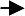 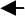 У кризовому стані підприємство опиняється не відразу. Рух до нього починається з погіршення певних показників, які характеризують його зовнішнє і внутрішнє середовище, тобто з’являються симптоми банкрутства.На своєму шляху до повної неплатоспроможності підприємство проходить такі стадії погіршення економічного стану:Приховане банкрутство зовнішньо непомітне і жодним чином не виказує погіршення економічного стану підприємства. Обсяги продажу не зменшуються, працівників не звільняють, авторитет підприємства начебто зберігається. Погіршення стану підприємства усвідомлює лише невелика група фахівців.Фінансова нестійкість відрізняється порушенням грошових потоків, нестачею оборотних коштів. При цьому керівництву слід зважувати на такі ознаки: затримка з наданням звітності та зниження її якості, наявність помилок, що свідчить про неякісну діяльність фінансових служб підприємства, яка стає причиною недостатнього рівня економічного аналізу; різкі зміни структури балансу та фінансових результатів; підвищення рівня конфліктності на підприємстві через неузгодженість дій різних підрозділів.Явне банкрутство характеризується неспроможністю підприємства сплачувати свої борги. Тут виникає невідповідність грошових потоків тв. зовнішні конфлікти з партнерами. Об’єктивним виходом з цієї ситуації є санація або порушення процедури банкрутства.Також розрізняють такі специфічні види банкрутства як умисне тафіктивне банкрутство.Умисне банкрутство проявляється в тому, що керівник підприємства або власник, керуючись особистими інтересами або інтересами будь-якої іншої особи, робить підприємство неплатоспроможним.Фіктивне банкрутство - це свідомо неправдиве оголошення про неплатоспроможність підприємства для одержання від кредиторів відстрочки платежів або списання частини боргів.Банкрутство означає фінансову неспроможність підприємства і його прогнозування вимагає ретельного фінансового аналізу, а особливо показників платоспроможності і кредитоспроможності.Одними із авторитетних підходів до оцінки платоспроможності є розрахунок індексу Альтмана, який визначає ймовірність банкрутства фірми. Цей індекс називається Z-рахунком Альтмана, який побудований на основі лінійного багатофакторного рівняння. У ньому в якості змінних обрані показники, які відображають фінансовий стан підприємства, а як функцію - коефіцієнт, який служить орієнтиром для віднесення підприємства до групи потенційних банкрутів або до групи успішних підприємств.Z-рахунок обчислюється:Z  1,2x1  1,4x2  3,3x3  0,6x4  0,99x5,де x1 - відношення оборотного капіталу до сукупних активів;x2 - відношення балансового прибутку до сукупних активів;x3 - відношення доходу від основної діяльності до сукупних активів;x4 - відношення ринкової вартості акцій до вартості заборгованої;x5 - відношення виручки від реалізації до сукупних активів.Вірогідність банкрутства за значенням Z-рахунку:< 1,8	- дуже висока; 1,8 – 2,7	- висока;2,8 – 2,9	- невисока;3	- дуже низька.Для оцінки кредитоспроможності використовується метод «шість С кредиту», тобто оцінка шести елементів, які визнані найбільш важливими за початковими буквами «С» англійських термінів репутація, можливості (здатність), капітал, забезпечення, умови, контроль. Інформація про ці шість факторів накопичується і поповнюється через розвинуту зовнішню систему збору даних.Банкрутство - це законна процедура, в ході якої ви перекладаєте гроші у кишеню штанів і віддаєте піджак кредиторам.Бернар ТрістанПроцедура порушення справи про банкрутствоНа шляху до порушення самої справи про банкрутство підприємство повинно пройти певні етапи:встановлення факту неплатоспроможності боржника;документальне підтвердження вимог кредитора, який ініціює порушення справи про банкрутство;оцінка майна боржника;виявлення всіх можливих кредиторів;обґрунтування можливості реструктуризації або санації;реструктуризація підприємства або санація (якщо можливі);визнання боржника банкрутом.Процедура порушення справи про банкрутство - це заходи, які застосовуються до підприємства-боржника. Основною їх метою є розв’язання майнових спорів між боржниками і кредиторами. Така процедура включає, насамперед, подання письмової заяви про банкрутство.  Заяву можуть подати:кредитор, які розділені на такі групи: конкурсні, поточні та забезпечені;органи державної фіскальної служби;органи державної фінансової інспекції;сам боржник.Заява подається до господарського суду за місцем  знаходження боржника, вона є підставою для порушення справи про банкрутство. В той же час до господарського суду подається заява тих осіб, які бажають взяти участь у реструктуризації або санації боржника.Якщо кредиторів, які мають претензії до боржника, є два і більше, то господарський суд у місячний термін виносить ухвалу про скликання зборів кредиторів.Заява кредитора може бути відкликана ним до прийняття господарським судом рішення про визнання підприємства банкрутом. Відкликання зави підприємством-боржником можливе тільки за згодою кредитора.Після прийняття заяви господарським судом здійснюється провадження справи про банкрутство. Офіційне оприлюднення відомостей про справу про банкрутство здійснюється на офіційному веб-сайті Вищого господарського суду України в мережі Інтернет.Судовими процедурами, які застосовують щодо боржника можуть бути:розпорядження майном боржника;мирова угода;санація з поновленням платоспроможності боржника;ліквідація банкрута.У випадку, якщо боржник не виконав вимог кредитора протягом трьох місяців згідно закону, то кредитор може подати заяву до суду про порушення справи про банкрутство. Причому законом визначено, що справа про банкрутство порушується при наявності у кредитора відповіді боржника на претензію або виконавчого документа. Визначено, що доказом неплатоспроможності боржника, який повинен надати кредитор, є копія неоплаченого розрахункового документа про безспірне списання коштів з рахунків боржника, а також виконавчі документи або інші документи, що підтверджують визнання боржником вимог кредиторів.Привабливим для боржника є те, що виробнича діяльність у боржника не буде припинятися з початком провадження у справі про банкрутство, а буде продовжуватися аж до початку проведення ліквідаційної процедури.Важливою у справі про банкрутство є мирова угода - домовленість між боржником і кредиторами щодо відстрочення або розстрочення, а також прощення кредиторами боргів боржника, яка оформляється угодою сторін.Згідно із законодавством, мирова угода між боржником і кредиторами може бути укладена на будь-якому етапі провадження справи про банкрутство. В угоді описуються умови, на яких прощаються або повертаються частинами старі борги. Угода укладається у письмовій формі і підлягає затвердженню господарським судом. Формально затвердження мирової угоди є підставою для припинення справи про банкрутство, а визнання угоди недійсною - для відновлення провадження у справі про банкрутство.Для успішного використання мирової угоди на практиці слід виходити з того, що вона є необхідним складовим елементом процесу санації підприємства-боржника. В іншому випадку укладати її немає ніякого сенсу.Новим у згаданому законі є введення мораторію на задоволення вимог кредиторів, тобто припинення виконання боржником грошових зобов’язань і зобов’язань зі сплати податків і зборів, термін виконання яких настав до дня введення мораторію, та зупинення заходів, спрямованих на забезпечення виконання цих зобов’язань та зобов’язань щодо сплати податків і зборів, застосованих до прийняття рішення про введення мораторію.Законодавством також передбачені особливості процедури банкрутства для окремих категорій економічних суб’єктів, таких, як містоутворюючих, небезпечних, сільськогосподарських підприємств, страхових компаній та професійних учасників ринку цінних паперів.Процес ліквідації збанкрутілих підприємствУ випадку неможливості, недоцільності та неефективності санаційних процедур і визнання підприємства банкрутом, розпочинається процедура припинення діяльності підприємства та його ліквідація.Загальні підстави припинення діяльності підприємств усіх видів і форм власності регулюються	Господарським Кодексом України, Законом України«Про	відновлення	платоспроможності	боржника	або	визнання	його банкрутом».Таке припинення діяльності може відбутись:з власної ініціативи підприємця;за рішенням суду;у разі закінчення строку дії ліцензії або її анулювання;на інших підставах, передбачених законодавчими актами України.Конкретними причинами припинення діяльності та ліквідації підприємства можуть бути:вартість	майна	боржника	продовжує	знецінюватись	без	ймовірної можливості її відновлення;відсутні заяви про проведення реструктуризації або санації від юридичної або фізичної особи;жодний із поданих планів реструктуризації або санації не був схвалений кредиторами;запропонований план виходу підприємства з кризи неможливо реалізувати з певних причин.Ліквідація підприємства за юридичними підставами може бути добровільною і примусовою. Юридичними підставами добровільного припинення діяльності підприємства є ініціатива власника підприємства або передбачені законом чи установчими документами обставини. Примусово діяльність підприємства припиняється на підставі рішення господарського суду про визнання його банкрутом. Порядок такого припинення визначає Закон України «Про відновлення платоспроможності боржника або визнання його банкрутом».З дня прийняття господарським судом постанови про визнання боржника банкрутом розпочинається ліквідаційна процедура:підприємницька діяльність банкрута завершується закінченням технологічного циклу з виготовлення продукції у разі можливості її продажу;строк виконання усіх грошових зобов’язань банкрута та зобов’язання щодо сплати податків і зборів вважається таким, що настав;припиняється нарахування неустойки, процентів та інших економічних санкцій з усіх видів заборгованості банкрута;відомості про фінансове становище банкрута перестають бути конфіденційними або становити комерційну таємницю;скасовується арешт, накладений на майно боржника, визнаного банкрутом або інші обмеження щодо розпорядження майном такого боржника; накладення нових арештів або інших обмежень щодо розпорядження майном банкрута не допускається;вимоги за зобов’язаннями боржника, визнаного банкрутом, що виникли під час проведення процедур банкрутства, можуть пред’являтися тільки в межах ліквідаційної процедури.З початком ліквідаційної процедури припиняються повноваження органів управління підприємства-банкрута щодо управління банкрутом та розпорядження його майном, керівник підприємства-банкрута звільняється з роботи у зв’язку із банкрутством підприємства, про що робиться запис у його трудовій книжці, а також припиняється повноваження власника майна банкрута.Опублікування відомостей про визнання боржника банкрутом і відкриття ліквідаційної процедури здійснюється ліквідатором в офіційних друкованих органах за рахунок банкрута у п’ятиденний строк з дня прийняття постанови про визнання боржника банкрутом. У постанові про визнання боржника банкрутом господарський суд відкриває ліквідаційну процедуру і призначає арбітражного керуючого (ліквідатора, розпорядника майна).У разі ліквідації державного підприємства або підприємства, у статутному фонді якого державна частка складає більше 25%, господарський суд призначає членами ліквідаційної комісії представника державного органу з питань банкрутства та при необхідності - органу місцевого самоврядування.Протягом трьох днів з призначення ліквідатора органи управління підприємства-банкрута забезпечують передачу бухгалтерської та іншої документації банкрута, печаток і штампів, матеріальних та інших цінностей банкрута ліквідатору. З дня призначення ліквідатора до нього переходять права керівника юридичної особи-банкрута.До складу ліквідаційної комісії включаються представники кредиторів, фінансових органів, а в разі необхідності - також представники державного органу у справах нагляду за страховою діяльністю, Антимонопольного комітету України, Міністерства юстиції України, якщо банкрутом визнано державне підприємство, та представник органів місцевого самоврядування.Дії ліквідатора можуть бути оскаржені до господарського суду згідно чинного законодавства.Усі види майнових активів банкрута, які належать йому на правах власності, або повного господарського володіння на дату відкриття ліквідаційної процедури оцінюються господарським керуючим. Після проведення інвентаризації та оцінки майна банкрута ліквідатор розпочинає продаж майна на відкритих торгах, якщо комітетом кредиторів не встановлено інший порядок продажу майна банкрута. Ліквідатор забезпечує через засоби масової інформації оповіщення про порядок продажу майна банкрута, склад, умови та строки придбання майна.Майно, щодо обігу якого встановлено обмеження, продається на закритих торгах. У закритих торгах беруть участь особи, які відповідно до законодавства можуть мати зазначене майно у власності чи на підставі іншого речового права.Ліквідатор зобов’язаний використовувати при проведенні ліквідаційної процедури тільки один рахунок в банківській установі. Інші рахунки, виявлені при проведенні ліквідаційної процедури, підлягають закриттю ліквідатором. Залишки коштів на цих рахунках перераховуються на основний рахунок боржника. Кошти, які надходять при проведенні ліквідаційної процедури,зараховуються	на	основний	рахунок,	з	якого	здійснюються	виплати кредиторам.Кошти, одержані від продажу майна, спрямовуються на задоволення вимог кредиторів у законодавчо визначеному порядку.Щодо черговості задоволення вимог кредиторів, то в першу чергузадовольняються:вимоги, забезпечені заставою;виплата вихідної допомоги звільненим працівникам банкрута, в тому числі відшкодування кредиту, отриманого на ці цілі;витрати,	пов’язані	із	впровадженням	справи	про	банкрутство	у господарському суді та роботою ліквідаційної комісії.У другу чергу задовольняють вимоги, які виникли із зобов’язань банкрута перед працівниками підприємства-банкрута, крім внесків у статутний фонд та акцій.У третю чергу задовольняються вимоги щодо сплати податків і зборів (обов’язкових платежів).У четверту чергу задовольняються вимоги кредиторів, не забезпечені заставою.У п’яту чергу задовольняються вимоги щодо повернення внесків членів трудового колективу до статутного фонду підприємства (акцій).У шосту чергу задовольняються усі інші вимоги.Вимоги кожної наступної черги задовольняються в міру надходження на рахунок коштів від продажу майна банкрута після повного задоволення вимог попередньої черги.Вимоги, незадоволені за недостатністю майна, вважаються погашеними. Після завершення усіх розрахунків з кредиторами ліквідатор подає до господарського суду звіт та ліквідаційний баланс, який затверджується і на основі якого господарський суд виносить ухвалу про ліквідацію юридичної особи. Копія цієї ухвали направляється органу, який здійснив державну реєстрацію юридичної особи, та органам державної статистики для виключення юридичної особи з Єдиного державного реєстру юридичних осіб та фізичних осіб-підприємців, а також власнику, органам державної фіскальної служби за місцем знаходження підприємства.Якщо майна банкрута вистачило, щоб задовольнити всі вимоги кредиторів, то він вважається таким, який не має боргів, і може продовжувати свою підприємницьку діяльність. Господарський суд може винести ухвалу про ліквідацію юридичної особи, яка звільнилась від боргів, лише у разі, якщо в неї залишилось майнових активів менше, ніж вимагається для її функціонування згідно із законодавством.Реалізації майна боржника може здійснюватись шляхом проведенні аукціону, тендеру, продажу одному або кільком покупцям, надання в оренду, передачі заставленого майна заставотримачу, розподілу між кредиторами.Можуть використовуватись й інші способи реалізації майна, визначені в судовому порядку.Наслідки ліквідації підприємства-банкрута:припиняється підприємницька діяльність боржника;терміни боргових зобов’язань банкрута вважаються такими, що минули;до ліквідаційної комісії переходить право розпоряджатися майном банкрута та усі його майнові права і обов’язки;припиняється  нараховування  пені  і  відсотків  на всі види	заборгованості підприємства-банкрута.Підприємство вважається ліквідованим з моменту виключення його з Єдиного державного реєстру юридичних осіб та фізичних осіб-підприємців.